										                    Date Received: ________________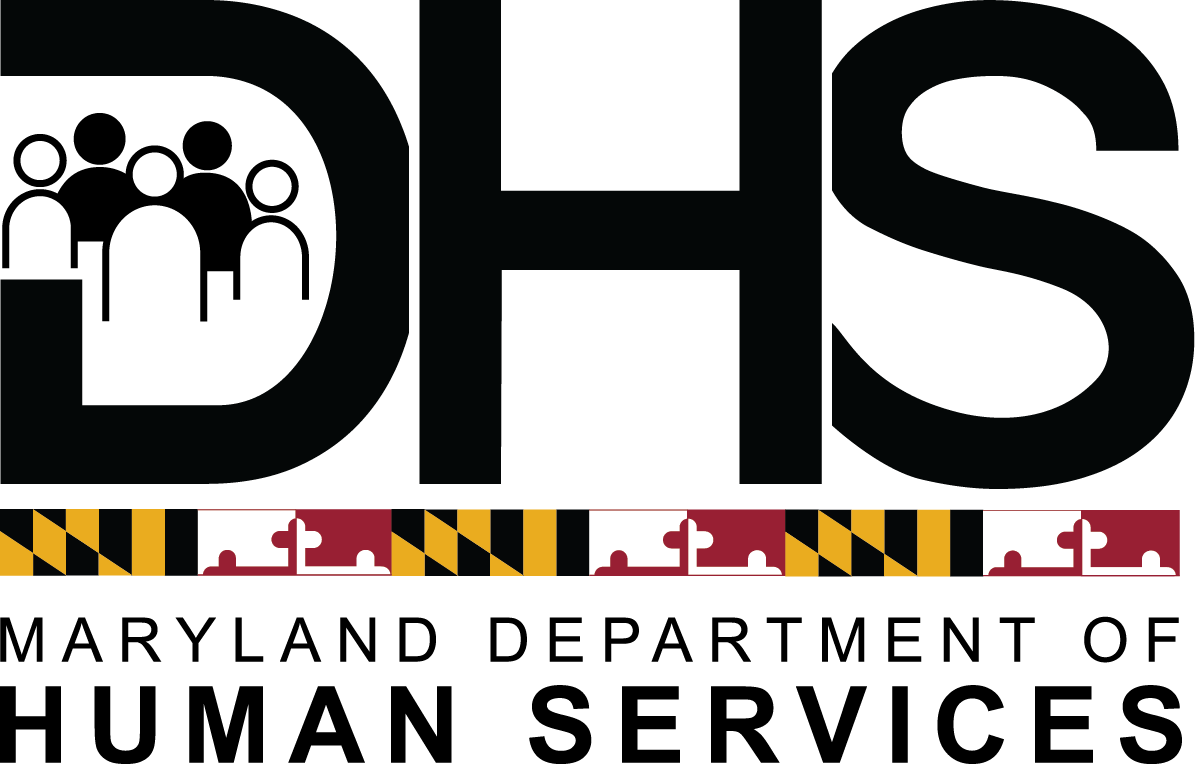 WAIVER REQUEST Office of Licensing and Monitoring311 W. Saratoga Street, 4th. FloorBaltimore, MD 21201410-767-7871Pursuant to Maryland Code of Maryland Regulations (COMAR) 14.31.05 the Office of Licensing and Monitoring may grant waivers to regulations that do not affect the health or safety of youth in a licensed program if the following conditions are met: (Waiver means the setting aside of a specific licensing regulation.)The waiver must be requested by a licensee on a form and in a manner prescribed by the Office of Licensing and Monitoring.The request for waiver must include the reasons that the licensee cannot comply with a requirement as stated in regulationFor each regulation for which a waiver is sought, a separate waiver request form is required. Also submit with your request form any supporting documentation.   All incomplete waiver requests will be returned to the licensee. If this request is person-specific complete the following:Reason(s) why the waiver is required:______________________________________________________________________________________________________________________________________________________________________________________________________________________________________________________________________________________________________________________________________________________________________________________________________________________________________________________________________________________________________________________________________________________________________________________________________________________________________________________________________________________________________________________________________________________________________________________________________________________________________________________________________________________________________________________________________________________________________________________________________________________________________________________________________________________________________________________________________________________________________________________________________________________________________________________________________________________________________________________________________________________________________________________________________________________________________________________________________________________________________________________________________________________________________________________________________________________________________________________________________________________________________________________________________________________________________________Requested time period of waiver (enter both effective and end dates or check continuous):CHANGES OR MODIFICATIONS IN THE CONDITIONS OF A CONTINUOUS WAIVER:Any licensee must inform the Office of Licensing and Monitoring of any changes or modifications that have occurred in the conditions that warranted the waiver. Failure to advise the Office of Licensing and Monitoring shall result in revocation of the waiver and may be cause for other sanctions under 14.31.05, 14.31.06.Attach applicable supplemental documentation as necessaryProgram InformationProgram InformationProgram InformationName of Program:COMAR Citation to be varied: (enter complete number)COMAR Citation to be varied: (enter complete number)Program AddressCity/State/Zip codeCity/State/Zip codeProgram Telephone Number:Fax Number:Fax Number:Check the appropriate box:                                         New waiver request                                         Renewal of current waiverCheck the appropriate box:                                         New waiver request                                         Renewal of current waiverCheck the appropriate box:                                         New waiver request                                         Renewal of current waiverName/Title of Person Completing Request: (Please Print)Name/Title of Person Completing Request: (Please Print)Name/Title of Person Completing Request: (Please Print)Signature:Signature:Date:Name:Date of Birth:Sex:  Male                    FemaleEffective Date of WaiverExpiration Date of Waiver  Continuous